 		Annex no. 1 to the Rector’s decree No. 06/2018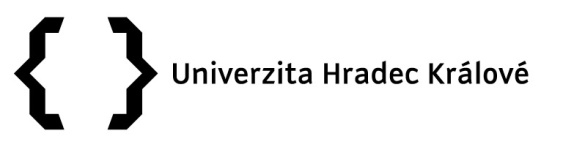 Tender to Fill Posts within International Mobilities at the UHKJobs within international mobilities are offered to strengthen international cooperation, develop human resources in research, and support professional growth of the UHK researchers.General conditions of mobility acceptabilityThe applicant must justify the necessity of the mobility and the relevance to the specific UHK worksite (departments, laboratories etc.) where the mobility will be implemented. He/she must, among other things, describe the planned research activities during the mobility and the relation to research performed by the researcher before the mobility. The applicant must define specific and clear mobility aims and benefits, e.g. establishment of a new or enlargement of an existing cooperation, contacts obtaining, transfer of knowledge, transfer of research methods etc. The mobility benefit for the research organization (recipient of funding) will always be assessed. The researcher’s involvement in the research work in the organization must be adequate with regard to the researcher’s contribution to research performed in the institution (the researcher’s role, rate of involvement, knowledge and experience in the given research field). In outgoings from the Czech Republic, the researcher’s involvement in the research in the host organization must be adequate to the potential of his/her development (corresponding to the quality, his/her experience and team involvement). In outgoings from the Czech Republic, the host organization must have sufficient experience and capacity for the researcher’s stay. Mobility 1: Working visits of postdoctoral researches from abroad in the Czech Republic The applicant must meet all the following criteria:The applicant must be a postdoctoral researcher according to the following definition: “A postdoctoral researcher is a researcher within 7 years after obtaining the Ph.D. title or its foreign equivalent. The given period of time may be extended for the period of maternal and parental leave, long-term disease (lasting for more than 90 days), care for an ill family member (for more than 90 days), preparation for a specialist postgraduate examination, and military service.” If the given person does not have the Ph.D. title, his/her title must correspond to ISCED Level 8 (International Standard Classification of Education). If the academic title cannot be identified clearly as ISCED Level 8, the receiving institution must prove recognition of the researcher’s education during the mobility (by its termination). The applicant must be a researcher from abroad who, during the last 3 years, worked for at least 2 complete years in research out of the Czech territory on at least half-time basis, or was a Ph.D. (or similar) student abroad. Czech citizens are not excluded. The applicant must prove publications – at least 2 publications within the last 3 years. During the mobility, the researcher must be a full-time employee of the University of Hradec Králové and his/her place of employment must be on the Czech territory. The postdoctoral researcher must have a mentor from the UHK at disposal for consultations for the whole mobility duration. The Applicant shall submit the following documents: Completed form 04_Annex_Mobility Incoming 1: Working Visits of Postdoctoral Researchers from Abroad in the Czech Republic;Diploma (and/or its recognition) – simple copy;Professional CV summarizing publications a proving activities outside the Czech Republic (see point 2 of the above given criteria);Mobility schedule; Justification of the mobility relevance – Annex 02 (will be submitted after the researcher is selected).The estimated gross monthly wage at full time is from 2 900 USD to 3 400 USD.Mobility 2: Working Visits of Senior Researchers from Abroad in the Czech RepublicThe applicant must meet all following criteria:{0The applicant must be a researcher from abroad who, during the last 3 years, worked for at least 2 years in research institution(s) out of the Czech territory on at least half-time basis. The applicant must be a senior researcher. The applicant must meet the following senior researcher performance criteria: H-index – minimum 8.5 calculated according to the normalization table shown in Annex 3 How to Calculate the Normalized H-Index. Web of Science or Scopus are used as sources for H-index calculation. The calculation of the normalized H-index will be submitted to each mobility  together with other documents proving the applicant selection in accordance with the call conditions. A researcher in social sciences and humanities does not present his/her H-index; Participation in at least one international or national grant (in the position of principal investigator co co-investigator) in the last 5 years; Publications – at least 3 publications (see the definitions) in the last 5 years. During the mobility, the researcher must be at least a half-time employee of the University of Hradec Králové and his/her place of employment must be in the Czech Republic.The Applicant shall submit the following documents: Completed form 05_Annex_Mobility Incoming 2: Working Visits of Senior Researchers from Abroad in the Czech Republic;Diploma (and/or its recognition) – simple copy;Professional CV summarizing publications nd proving activities outside the Czech Republic (see point 1 of the above give criteria);Mobility schedule;Justification of the mobility relevance – Annex 02 (will be submitted after the researcher is selected).The estimated gross monthly wage at full time is from 4 100 USD to 4 600 USD.Mobility 3: Working Visits of Junior Researchers AbroadThe applicant must meet all following criteria:The applicant must be a junior researcher (within 7 years after obtaining the Ph.D. title or its foreign equivalent). The given period of time may be extended for the period of maternal and parental leave, long-term disease (lasting for more than 90 days), care for an ill family member (for more than 90 days), preparation for a specialist postgraduate examination, and military service. If the applicant she is a Ph.D. student, he/she must have a Ph.D. student status (in an institution seated in the Czech Republic).During the mobility, the applicant must be at least a half-time employee of the University of Hradec Králové and have references from his/her trainer (if he/she is a Ph.D. student). The applicant must have a mentor abroad who must meet the following performance criteria: H-index – minimum 8.5 calculated according to the normalization table shown in Annex 3 How to Calculate the Normalized H-Index. Web of Science or Scopus are used as sources for H-index calculation. A researcher in social sciences and humanities does not present his/her H-index. Participation in at least one international or national (not an internal) grant in the position of principal investigator co co-investigator in the last 5 years; or the mentor must prove publication activity – at least 3 publications in the last 5 years. The funding provider’s recommendation: The mentor should devote 4 hours in average per week to the postdoctoral researcher and should not mentor more than 5 researchers at the same time during the mobility. The Applicant shall submit simple copies of the following documents: Completed form 06_Annex_Mobility Outgoing 3: Working Visits of Junior Researchers Abroad;Diploma (or its recognition) or, in case of a Ph.D. student, a student certificate – simple copy;Researcher’s professional CV; Mentor’s professional CV; Mobility schedule; Trainer's recommendation if the applicant is a Ph.D. student; Justification of the mobility relevance – Annex 02 (will be submitted after the researcher is selected);Contract / agreement / memorandum on cooperation or a similar document made with the host research institution (containing the undertaking to perform only non-economic research activities during the mobility. Any potential financial flows between the interested institutions and their consent to the mobility schedule must be solved as well). The document will be submitted after the researcher is selected at the latest.The estimated gross monthly wage at full time is from 1 900 USD to 5 000 USD. The amount of gross wage depends on the destination (correction coefficient).Mobility 4: Working Visits of Senior Researchers AbroadThe applicant must meet all following criteria:The applicant must be a senior researcher (a senior researcher is a researcher who obtained his/her Ph.D. title or similar ISCED Level 8 equivalent more than 7 years ago).  The applicant must meet the following performance criteria: H-index – minimum 8.5 calculated according to the normalization table shown in Annex 3 How to Calculate the Normalized H-Index. Web of Science or Scopus are used as sources for H-index calculation. A researcher in social sciences and humanities does not present his/her H-index. Participation in at least one international or national (not an internal) grant in the position of principal investigator or co-investigator in the last 5 years. Publications – at least 3 publications within the last 5 years. During the mobility, the applicant must be at least a half-time employee of the recipient of funding. The Applicant shall submit simple copies of the following documents: Completed form 07_Annex_Mobility Outgoing 4: Working Visits of Senior Researchers Abroad;Diploma (its recognition, as the case may be) – simple copy;Researcher’s professional CV; Mobility schedule; Justification of the mobility relevance – Annex 02 (will be submitted after the researcher is selected);Contract / agreement / memorandum on cooperation or a similar document made with the host research institution (containing the undertaking to perform only non-economic research activities during the mobility. Any potential financial flows between the interested institutions and their consent to the mobility schedule must be solved as well).  The document will be submitted after the researcher is selected at the latest.The estimated gross monthly wage at full time is from 2 600 USD to 6 500 USD. The amount of gross wage depends on the destination (correction coefficient).Application filingWritten applications with the above mentioned documents (according to the mobility type) can be filed by 20.4. 2018. Please file the application in an electronic form (documents in the Word format) with one hard copy signed by the applicant sent to Ing. Martin Sedláček (martin.sedlacek.1@uhk.cz, Oddělení projektů a tvůrčí činnosti UHK, Rokitanského 62, 500 03 Hradec Králové).Application assessmentThe Mobility Selection Board members (at least 7 persons) are appointed by the Rector out of the academic community members. Contact data for those interested in mobilityUHK Project Support Department – Ing. Martin Sedláček (martin.sedlacek.1@uhk.cz)Faculty of Informatics and Management – prof. Ing. Ondřej Krejcar, Ph.D., vice-dean for science and research (ondrej.krejcar@uhk.cz)UHK, Philosophical Faculty – Mgr. Ladislav Koreň, Ph.D., vice-dean for science and research (ladislav.koren@uhk.cz)UHK, Faculty of Education – PhDr. Nella Mlsová, Ph.D., vice-dean for science and research (nella.mlsova@uhk.cz)Faculty of Science – doc. RNDr. Štěpán Hubálovský, Ph.D., vice-dean for science and research (stepan.hubalovsky@uhk.cz)